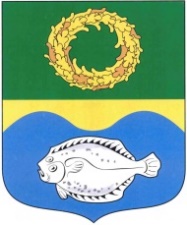 ОКРУЖНОЙ СОВЕТ ДЕПУТАТОВМУНИЦИПАЛЬНОГО ОБРАЗОВАНИЯ«ЗЕЛЕНОГРАДСКИЙ МУНИЦИПАЛЬНЫЙ ОКРУГКАЛИНИНГРАДСКОЙ ОБЛАСТИ»РЕШЕНИЕот 28 февраля 2022 года                                                                       № 159Зеленоградск                                  Об отчёте главы администрации Зеленоградского муниципального округа Кошевого С.А. о результатах своей деятельности и деятельности администрации Зеленоградского городского округа за 2021 год       В соответствии с Федеральным законом от 06.10.2003 № 131-ФЗ «Об общих принципах организации местного самоуправления в Российской Федерации», заслушав и обсудив представленный главой администрации Зеленоградского муниципального округа Кошевым С.А. отчёт о результатах своей деятельности и деятельности администрации Зеленоградского городского округа за 2021 год, окружной Совет депутатов Зеленоградского муниципального округаРЕШИЛ:Отчёт главы администрации Зеленоградского муниципального округа Кошевого С.А. о результатах своей деятельности и деятельности администрации Зеленоградского городского округа за 2021 год принять к сведению.Признать деятельность главы администрации Зеленоградского городского округа Кошевого С.А. за 2021 год удовлетворительной.   3.  Опубликовать решение в газете «Волна» и разместить на официальном сайте органов местного самоуправления Зеленоградского муниципального округа.Глава Зеленоградского муниципального округа                                       С. В. Кулаков